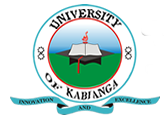 UNIVERSITY OF KABIANGAUNIVERSITY EXAMINATIONS2013/2014 ACADEMIC YEARSECOND YEAR FIRST SEMESTER EXAMINATIONFOR THE DEGREE OF BACHELOR OF BUSINESS MANAGEMENTCOURSE CODE: BBM 203COURSE TITLE: HUMAN RESOURCE MANAGEMENTINSTRUCTIONS: ANSWER QUESTION ONE AND ANY OTHER THREE QUESTIONS.QUESTION ONE.Examine the concept people planning and discuss its significance in Human Resource Practice. (10 marks)Discuss the emerging issues in Human Resource Management. (10 marks)Explain five factors that affect Recruitment of employees in an organization. (5 marks)QUESTION TWOYou have appointed as a panelist in an interviewing panel to guide management in interviewing potential employees. Citing examples, discuss any five types of questions to be asked to the candidates. (10 marks)Examine any five skills of an interviewer. (5 marks)QUESTION THREECounselling is paramount to employees in an organization, discuss. (15 marks)QUESTION FOURDefine performance management and discuss its significance in the practice of Human Resource Management. (15 marks)QUESTION FIVEEvaluate the relevance of training and development of employees in an organization. (15 marks)